СОГЛАСОВАНО:                                                                                                        УТВЕРЖДАЮ:     Зам. мэра района Ю.А. Чемезов ____________                                                                        Мэр Зиминского районного муниципального образования _________________ Н.В. Никитина                                                                                              П Л А Нработы администрации Зиминского районного муниципального образования и её структурных подразделений на октябрь 2021 годаКОМИТЕТ ПО ОБРАЗОВАНИЮ:01.10.2021г. - Школьный этап всероссийской олимпиады школьников по физике (7-11 классы) на технологической платформе «Сириус. Курсы»01.10.2021г. – Международный день  пожилых людей01.10-08.10.2021г. - Районный конкурс на противопожарную тему среди воспитанников ДОУ «Безопасность – это важно»01.10-30.10.2021г. - Школьный этап Всероссийской олимпиады школьников; Школьный  этап муниципальной олимпиады школьников08.10.2021г. - Школьный этап всероссийской олимпиады школьников по биологии (5-11 классы) на технологической платформе «Сириус. Курсы»13.10.2021г. - Школьный этап всероссийской олимпиады школьников по астрономии (5-11 классы) на технологической платформе «Сириус. Курсы»15.10.2021г. - Школьный этап всероссийской олимпиады школьников по химии (7-11 классы) на технологической платформе «Сириус. Курсы»17.10.2021г. - День отца (в Иркутской области)23.10.2021г. - Мероприятие с интересной личностью в рамках федерального проекта "Классные встречи"26.10.2021г. - Заседание районного детского парламента - мастер классы  парламентариев в рамках работы «Школа лидера»29.10.2021г. - Школьный этап всероссийской олимпиады школьников по информатике (5-11 классы) на технологической платформе «Сириус. Курсы»КОМИТЕТ ПО КУЛЬТУРЕ:01.10-10.10.2021г. - Цикл мероприятий, посвященный Дню пожилого человека05.10.2021г. - Цикл мероприятий, посвященный Дню учителяОТДЕЛ ПО МОЛОДЕЖНОЙ ПОЛИТИКЕ:01.10-15.10.2021г. -   Районная акция «День Призывника»08.10.2021г. - Областной конкурс муниципальных программ по профилактике наркомании28.10-31.10.2021г. - Молодёжный образовательный форум «Байкал» (Онлайн)29.10.2021г. - Заседание межведомственного координационного совета по вопросам  патриотического воспитания молодёжи (каб №105, администрация ЗРМО)29.10.2021г. - Районный конкурс на вручение молодёжной премии «Статус»Управляющий делами                                                                     Т.Е. ТютневаПН.409.00 Планерное совещание при  зам. мэра района  по соц. вопросам каб. № 10509.00 Планерное совещание при  зам. мэра р-на  по управ.мун. хоз. каб. № 10210.00 Образовательный региональный семинар для волонтёров (от 14 до 35 лет) (МКУК Ухтуйский КДЦ)11.00 Торжественный прием у мэра лучших педагогов Зиминского района, посвященный Международному Дню Учителя и Дню дошкольного работника (КДЦ Самара)16.00 Земельная комиссия  каб. № 10216.30 Аппаратное совещание каб. № 101ПН.1109.00 Планерное совещание при  зам. мэра района  по соц. вопросам каб. № 10509.00 Планерное совещание при  зам. мэра р-на  по управ.мун. хоз. каб. № 10210.00 Публичное слушание по земельному участку каб. № 102ПН.1809.00 Планерное совещание при  зам. мэра района  по соц. вопросам каб. № 10509.00 Планерное совещание при  зам. мэра р-на  по управ.мун. хоз. каб. № 10210.00 -12.00  Выездная акция «Стимул мечты – это сам ты!» МОУ Хазанская СОШПУ №3916.00 Земельная комиссия  каб. № 102ПН.2509.00 Планерное совещание при  зам. мэра района  по соц. вопросам каб. № 10509.00 Планерное совещание при  зам. мэра р-на  по управ.мун. хоз. каб. № 10215.00 Бюджетная комиссия каб. № 10116.30 Аппаратное совещание каб. № 101ВТ.5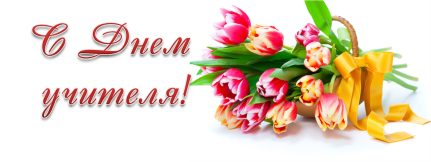 ВТ.1210.00 Совет глав каб. № 10110.00 Планерное совещание с руководителями ДОО Проектировочный семинар «Разработка программы воспитания для дошкольной образовательной организации» (Комитет по образованию)11.00 Административный совет каб. № 10114.00  Консультационный пункт по реализации ФГОС ОВЗ по теме «Разработка и реализация СИПР» (Комитет по образованию)ВТ.1908.00 Планерное совещание при мэре с участ. председ. комитетов, нач. управ., отделов, ГО и ЧС каб. № 10114.00 Консультационный пункт по введению и реализации ФГОС НОО, ООО, СОО по темам: «Проект от А до Я», «Особенности  индивидуального  итогового  проекта  на уровне СОО» (Комитет по образованию)ВТ.2610.00 Планерное совещание при мэре с присутствием глав МО каб. № 101СР.616.00   Кассовый план каб. № 101Отчетная конференция районного совета ветеранов (Комитет по культуре)СР.13Торжественное мероприятие, посвященное Дню пожилого человекаСР.2010.00 Проверка пункта временного размещения (КДЦ Буринского МО)СР.2713.00 Заседание Думы Зиминского  муниципального района VII созыва каб. № 10114.00  Заседание районного методического совета «Презентация проектов программ развития образовательных организаций» (Комитет по образованию)ЧТ.710.00 РМО педагогов- психологов и социальных педагогов «Организационные вопросы по деятельности социально-психологических служб в 2021-2022 учебном году. Инновации и новые подходы в деятельности наркопостов. Практикум «Не навреди! Психологическое сопровождение одаренных детей» (Комитет по образованию)14.00 Заседание оперативного штаба по контролю прохождения отопительного периода на территории Зиминского района каб. № 102 ЧТ.1410.00 Заседание КДН и ЗП каб. № 10510.00 Совещание с руководителями центров образования «Точка роста»14.00 Комиссия по безопасности дорожного движения каб. № 102ЧТ.2111.00  Совет директоров (Комитет по культуре)ЧТ.2810.00 Заседание КДН и ЗП каб. № 10510.30  Семинар по основам безопасности для учителей ОБЖ и ответственных за перевозку детей  (ДОСААФ)ПТ.109.30 Выездное заседание КДН и ЗП (п. Ц-Хазан)10.00 Планерное совещание с руководителями общеобразовательных организаций (Комитет по образованию)ПТ.814.00 Консультационный пункт для аттестующихся педагогов (Комитет по образованию)ПТ.1510.00   Муниципальный конкурс «Ученик года -2021» (МКУК  Хазанский КДЦ) ПТ. 2210.00  Районное родительское собрание «Качественное образование наших детей  - залог их успешного будущего» (МКУК Самарский КДЦ)11.00-12.00  Выездная акция «Стимул мечты – это сам ты!» МОУ Филипповская СОШМОУ Покровская СОШ ПТ. 2910.00  РМО учителей технологии «КОНЦЕПЦИЯ преподавания предметной области «Технология». Преемственность в достижении результатов по учебному предмету «Технология». (МОУ Покровская СОШ)СБ.210.00  Соревнования по школьному футболу (МУ ФСЦ «Колос»)СБ.910.00  Фестиваль ГТО для начальных школ и структурных подразделений (ОФП) (МУ ФСЦ «Колос»)СБ.16СБ.2310.00 Соревнования по баскетболу среди школьников (МУ ФСЦ «Колос»)СБ.30День Памяти жертв политических репрессий